                                                                                               Переченьпринятых органом местного самоуправления поселения муниципальных нормативных правовых актов (направленных для включения в областной регистр) и поступивших в органы местного самоуправления дополнительных сведений (направленных для включения в областной регистр), предусмотренных частью 2 статьи 5 Закона Оренбургской области от 25.12.2008 № 2694/563-1У-03 «Об областном регистре муниципальных нормативных правовых актов», за  февраль  2019 года муниципального образования Кислинский сельсоветГлава сельсовета                                                                                                                                                                    В.Л.  Абрамов№ п/пНаименование муниципального образования (муниципальногорайона и входящих вего состав сельскихпоселенийВид, дата, номери наименованиеМНПА, принятогоза отчетный период(вид, дата, № дополнительногосведения, поступившего за отчетный период)Дата направления МНПА (дополнительногосведения) длявключения в областной регистр(заполняетсяпри направлении МНПА, дополнительного сведения)Сведения онаправленииМНПА (дополнительного сведения) для включения в областной регистр(направлялся(не направлялся)Сведения онарушении  срока направленияМНПА (дополнительного сведения) длявключения в областной регистр(нарушен,(не нарушенПримечание12345671.Муниципальное образование Кислинский  сельсоветОб утверждении средней стоимости квадратного метра жилой площади2.3.Муниципальное образование Кислинский  сельсоветОб утверждении Программы профилактики нарушений юридическими лицами индивидуальными предпринимателямиобязательных требований на 2019-2023 годы333333.Муниципальное образование Кислинский  сельсоветОб утверждении Положения о порядке и условиях предоставления в аренду имущества, находящегося в собственности МО Кислинский сельсовет Асекеевского района Оренбургской области, включенного в перечень имущества МО Кислинский сельсовет Асекеевского района Оренбургской области, свободного от прав третьих лиц (за исключением права хозяйственного ведения, права оперативного управления, а также имущественных прав субъектов малого и среднего предпринимательства), в целях предоставления во владение и (или) в пользование на долгосрочной основе (в том числе по льготным ставкам арендной платы) субъектам малого и среднего предпринимательства и организациям, образующим инфраструктуру поддержки субъектов малого и среднего предпринимательства.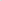 